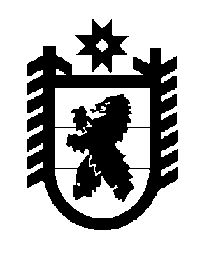 Российская Федерация Республика Карелия    ПРАВИТЕЛЬСТВО РЕСПУБЛИКИ КАРЕЛИЯРАСПОРЯЖЕНИЕот  15 июля 2014 года № 446р-Пг. Петрозаводск Внести в перечень государственных программ Республики Карелия, утвержденный распоряжением Правительства Республики Карелия 
от 26 сентября 2012 года № 574р-П (Собрание законодательства Республики Карелия, 2012, № 9, ст. 1684; 2013, № 6, ст. 1126), с изменениями, внесенными распоряжением Правительства Республики Карелия от                         10 декабря 2013 года № 828р-П, изменение, изложив его в следующей редакции:«Утвержден распоряжениемПравительства Республики Карелия от 26 сентября 2014 года № 574р-ППеречень государственных программ Республики Карелия                                   Глава                       Республики  Карелия                                                           		          А.П. Худилайнен№ п/пНаименование государственной программы Республики КарелияОтветственныйисполнительСоисполнителиОсновныенаправленияреализацииКод целевой статьи расходов бюджета  Республики Карелия123456I. Новое качество жизниI. Новое качество жизниI. Новое качество жизниI. Новое качество жизниI. Новое качество жизниI. Новое качество жизни1.Развитие здравоохранения в Республике КарелияМинистерство здраво-охранения и социального развития Республики КарелияМинистерство образования Республики Карелия; Министерство по делам молодежи, физической культуре и спорту Республики Карелия; Министерство строитель-ства, жилищно-коммуналь-ного хозяйства и энергетики Республики Карелияобеспечение оказания качественной и доступной медицинской помощи;формирование здорового образа жизни;модернизация системы здравоохранения 012.Развитие образования в Республике КарелияМинистерство образо-вания Республики КарелияМинистерство здравоох-ранения и социального развития Республики Карелия;Министерство культуры Республики Карелия; Министерство строитель-ства, жилищно-коммуналь-ного хозяйства и энергетики Республики Карелия; Министерство по делам молодежи, физической культуре и спортуразвитие профессиональ-ного образования;развитие  дошкольного, общего и  дополнитель-ного образования детей;развитие системы оценки качества образования02123456Республики Карелия; Министерство Республики Карелия по вопросам национальной политики, связям с общественными и религиозными объедине-ниями и средствами массовой информации;Министерство труда и заня-тости Республики Карелия 3.Социальная поддержка граждан в Республике КарелияМинистерство здраво-охранения и социального развития Республики КарелияМинистерство образования Республики Карелия;Министерство юстиции Республики Карелия;Министерство по делам молодежи, физической культуре и спорту Республики Карелия развитие мер социальной поддержки отдельных категорий граждан;совершенствование социальной поддержки семьи и детей;модернизация и развитие системы социального обслуживания населения  034.Доступная среда в Республике КарелияМинистерство здраво-охранения и социального развития Республики КарелияМинистерство образования Республики Карелия;Министерство труда и занятости Республики Карелия; Министерство по делам молодежи, физической культуре и спорту Республики Карелия; Министерство культуры Республики Карелия;Министерство строитель-ства, жилищно-коммуналь- обеспечение беспрепят-ственного доступа к объектам и услугам в приоритетных сферах жизнедеятельности инвалидов и  других маломобильных групп населения в Республике Карелия04123456ного хозяйства и энергетики Республики Карелия; Государственный комитет Республики Карелия по транспорту5.Обеспечение доступным и комфортным жильем и жилищно-коммуналь-ными услугами Министерство строи-тельства, жилищно-коммунального хозяйства и энергетики Республики КарелияМинистерство образования Республики Карелия;Государственный комитет Республики Карелия по ценам и тарифам;Государственная жилищная инспекция Республики Карелиястимулирование  и развитие жилищного строительства, в том числе малоэтажного, выполнение государст-венных обязательств по обеспечению жильем отдельных категорий граждан;оказание поддержки в обеспечении жильем молодых семей; стимулирование  обеспе-чения надежности, эффективности и модер-низации систем комму-нальной инфраструктуры; обеспечение населения Республики Карелия качественными жилищно-коммуналь-ными услугами по доступным тарифам051234566.Содействие занятости населения в  Республике КарелияМинистерство труда и занятости Республики КарелияМинистерство экономиче-ского развития Республики Карелия; Министерство образования Республики Карелия; Министерство здравоохра-нения и социального развития Республики Карелиягосударственная политика в области содействия занятости населения и социальной защиты от безработицы;развитие кадрового потенциала;внешняя трудовая миграция;развитие институтов рынка труда;оказание содействия добровольному пере-селению в Республику Карелия соотечествен-ников, проживающих за рубежом067.Культура Республики КарелияМинистерство культуры Республики КарелияМинистерство образования Республики Карелия;Министерство по делам молодежи, физической культуре и спорту Республики Карелия;Государственный комитет Республики Карелия по развитию информационно-коммуникационных технологий;Государственный комитет Республики Карелия по туризму;повышение доступности и качества услуг, предо-ставляемых населению учреждениями культуры;сохранение культурного наследия и расширение доступа граждан к куль-турным ценностям и информации;поддержка и развитие художественно-творче-ской деятельности,  искусств и реализация творческого потенциала 07123456Министерство строитель-ства, жилищно-коммуналь-ного хозяйства и энергетики Республики Карелияжителей Республики Карелия;создание благоприятных условий для устойчивого развития сферы куль-туры, укрепление и развитие ее региональ-ного потенциала8.Развитие физической культуры, спорта и молодежной политики в Республике КарелияМинистерство по делам молодежи, физической культуре и  спорту Республики КарелияМинистерство образования Республики Карелия;Министерство культуры Республики Карелия;Министерство здравоохра-нения и социального развития Республики Карелия;Министерство Республики Карелия по вопросам национальной политики, связям с общественными, религиозными объедине-ниями и средствами массовой информации;Министерство строитель-ства, жилищно-коммуналь-ного хозяйства и энергетики Республики Карелия развитие физической культуры и спорта; вовлечение молодежи Республики Карелия в деятельность молодеж-ных общественных объединений, органов молодежного самоуправ-ления, стимулирование участия молодежи в молодежных проектах и программах; патриотическое воспита-ние молодежи и допри-зывная подготовка молодежи в Республике Карелия08123456II. Инновационное развитие экономикиII. Инновационное развитие экономикиII. Инновационное развитие экономикиII. Инновационное развитие экономикиII. Инновационное развитие экономики9.Экономическое развитие и инновационная экономика Республики КарелияМинистерство эконо-мического развития Республики КарелияМинистерство строитель-ства, жилищно-коммуналь-ного хозяйства и энергетики Республики Карелия;Министерство сельского, рыбного и охотничьего хозяйства Республики Карелия;Министерство по природо-пользованию и экологии Республики Карелия;Министерство труда и занятости Республики Карелия;Министерство образования Республики Карелия;Министерство здравоохра-нения и социального разви-тия Республики Карелия;Министерство по делам молодежи, физической культуре и спорту Республики Карелия;Государственный комитет Республики Карелия по туризмуформирование благо-приятной инвестицион-ной среды;развитие малого и среднего предпринима-тельства;развитие инновационной деятельности;совершенствование госу-дарственного и муници-пального управления;совершенствование системы государствен-ного стратегического управления0910.Информационное обще-ство  в Республике КарелияГосударственный комитет Республики Карелия по развитию Министерство экономиче-ского развития Республики Карелия;внедрение новых инфор-мационных технологий в работу органов государ- 10123456информационно-коммуникационных технологийГосударственный комитет Республики Карелия по обеспечению жизнедеятель-ности и безопасности населенияственной власти Республики Карелия, органов местного само-управления муниципаль-ных образований в Республике Карелия;обеспечение высокого уровня качества и эффективности предо-ставления государст-венных и муниципаль-ных услуг населению в электронной форме и по принципу «одного окна»11.Развитие транспортной системы в Республике КарелияГосударственный комитет Республики Карелия по транспортуМинистерство здравоохра-нения и социального развития Республики Карелия;Министерство образования Республики Карелия;Государственный комитет Республики Карелия по обеспечению жизнедеятель-ности и безопасности населенияразвитие дорожного хозяйства; повышение безопасности дорожного движения; развитие  транспортного обслуживания населения1112.Развитие агропромыш-ленного комплекса и охотничьего хозяйства Республики КарелияМинистерство сельского, рыбного и охотничьего хозяйства Республики КарелияМинистерство здравоохра-нения и социального развития Республики Карелия;Министерство образования Республики Карелия; развитие подотрасли животноводства и переработки продукции животноводства; развитие подотрасли растениеводства и 12123456Министерство культуры Республики Карелия;Министерство строитель-ства, жилищно-комму-нального хозяйства и энергетики Республики Карелия;Министерство по делам молодежи, физической культуре и спорту Республики Карелия;Управление ветеринарии Республики Карелияпереработки продукции растениеводства;развитие мелиорации земель сельскохозяйст-венного назначения, повышение плодородия почв;поддержка малых форм хозяйствования;развитие рыбного хозяйства;устойчивое развитие сельских территорий;развитие охотничьего хозяйства;развитие ветеринарии, обеспечение эпизооти-ческого благополучия на территории Республики Карелия13.Воспроизводство и использование природных ресурсов и охрана окружающей среды в Республике КарелияМинистерство по приро-допользованию и экологии Республики КарелияМинистерство строитель-ства, жилищно-комму-нального хозяйства и энергетики Республики Карелияповышение эффектив-ности государственного управления в лесохозяй-ственном комплексе;сохранение и повышение ресурсно-экологического потенциала лесов;повышение эффектив-ности использования водных ресурсов; 13123456обеспечение воспроиз-водства минерально-сырьевой базы;обеспечение экологиче-ской безопасности качества окружающей среды;сохранение редких и находящихся под угрозой исчезновения объектов животного мира; сохранение особо охраняемых природных территорий региональ-ного значения14.Энергосбережение, энергоэффективность и развитие энергетики Республики КарелияМинистерство строи-тельства, жилищно-коммунального хозяйства и энергетики Республики КарелияГосударственный комитет Республики Карелия по ценам и тарифам;заинтересованные органы  государственной власти
Республики Карелияреализация государст-венной энергосбере-гающей политики на основе модернизации действующей энергети-ческой базы Республики Карелия и энергетиче-ских хозяйств организа-ций – потребителей энергетических ресурсов;повышение надежности и устойчивости энерго-обеспечения потребите-лей в экономике и социальной сфере 18123456Республики Карелия;реализация эффективной инвестиционной и инно- вационной политики в сфере энергосбережения;стимулирование произ-водителей и потреби-телей энергоресурсов в экономном их расходовании15.Развитие туризма в Республике Карелия Государственный комитет Республики Карелия по туризмуМинистерство строитель-ства, жилищно-коммуналь-ного хозяйства и энергетики Республики Карелия;Государственный комитет Республики Карелия по транспорту;Министерство культуры Республики Карелиясоздание в Республике Карелия современного высокоэффективного  туристского комплекса 19III. Обеспечение безопасностиIII. Обеспечение безопасностиIII. Обеспечение безопасностиIII. Обеспечение безопасностиIII. Обеспечение безопасности16.Защита населения и территорий от чрезвы-чайных ситуаций, обеспечение пожарной безопасности и безопасности людей на территории Республики КарелияГосударственный коми-тет Республики Карелия по обеспечению жизне-деятельности и безопас-ности населенияАдминистрация Главы Республики Карелия; Министерство строитель-ства, жилищно-комму-нального хозяйства и энергетики Республики Карелия;Министерство здравоохра-нения и социального развития Республики Карелия; обеспечение пожарной безопасности;снижение рисков и смягчение последствий чрезвычайных ситуаций природного и техноген-ного характера;реконструкция регио-нальной автоматизиро-ванной системы центра-лизованного оповещения14123456Министерство образования Республики Карелия; Министерство культуры Республики Карелия;Министерство по делам молодежи, физической культуре и спорту Республики Карелиянаселения Республики Карелия;обеспечение радиацион-ной безопасности населения и территорий Республики Карелия;противодействие коррупции;обеспечение безопас-ности людей на водных объектах;профилактика правона-рушенийIV. Эффективное государствоIV. Эффективное государствоIV. Эффективное государствоIV. Эффективное государствоIV. Эффективное государство17.Развитие институтов гражданского общества и развитие местного самоуправления, защита прав и свобод человека и гражданинаМинистерство Респуб-лики Карелия по вопросам национальной политики, связям с общественными, религиозными объеди-нениями и средствами массовой информацииАдминистрация Главы Республики Карелия;Министерство юстиции Республики Карелия;Министерство здравоохра-нения и социального развития Республики Карелия;Министерство образования Республики Карелия;Министерство культуры Республики Карелия;Министерство по делам молодежи, физической культуре и спорту Республики Карелия;Государственный комитет Республики Карелия по поддержка социально ориентированных неком-мерческих организаций;создание условий для расширения доступа населения к информа-ции, распространяемой в средствах массовой информации; 
сохранение единства народов и этнических общностей Карелии;содействие развитию муниципальной службы, территориального обще-ственного самоуправле-ния и иных форм осуществления местного 15123456взаимодействию с органами местного  самоуправления;    Государственный  комитет Республики Карелия по обеспечению жизнедеятель-ности и безопасности населениясамоуправления в Республике Карелия;развитие системы мировой юстиции;формирование и подготовка резерва управленческих кадров Республики Карелия18.Эффективное управле-ние региональными и муниципальными  финансами в Республике КарелияМинистерство финансов Республики Карелияразвитие среднесрочного и долгосрочного бюд-жетного планирования;проведение эффективной региональной налоговой политики;создание условий для повышения результатив-ности бюджетных расходов;организация исполнения бюджета Республики Карелия и формирование бюджетной отчетности;совершенствование контроля в бюджетно-финансовой сфере1612345619.Управление государст-венным имуществом Республики Карелия и организация закупок для  обеспечения нужд Республики Карелия Государственный коми-тет Республики Карелия  по управлению государ-ственным имуществом и организации закупокповышение эффектив-ности управления госу-дарственным имущест-вом Республики Карелия и приватизации государ-ственного имущества Республики Карелия;повышение эффектив-ности осуществления закупок товаров, работ, услуг для обеспечения нужд Республики Карелия 17».